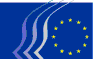 Ευρωπαϊκή Οικονομική και Κοινωνική Επιτροπή Βραβείο της ΕΟΚΕ για την οργανωμένη κοινωνία πολιτώνΥπεύθυνη δήλωση όσον αφορά τα κριτήρια αποκλεισμού και τα κριτήρια επιλεξιμότητας[Ο υπογεγραμμένος / Η υπογεγραμμένη] (να συμπληρωθεί το ονοματεπώνυμο του υπογράφοντος το παρόν έντυπο):Το πρόσωπο δεν υποχρεούται να υποβάλει τη δήλωση όσον αφορά τα κριτήρια αποκλεισμού, εφόσον η ίδια δήλωση έχει ήδη υποβληθεί για άλλο διαγωνισμό ή άλλη διαδικασία ανάθεσης σύμβασης της ΕΟΚΕ, υπό τον όρο ότι η κατάσταση δεν έχει αλλάξει και ότι ο χρόνος που έχει παρέλθει από την ημερομηνία έκδοσης της δήλωσης δεν υπερβαίνει το ένα έτος.Στην περίπτωση αυτή, ο υπογράφων δηλώνει ότι το πρόσωπο έχει ήδη προσκομίσει την ίδια δήλωση όσον αφορά τα κριτήρια αποκλεισμού για προηγούμενη διαδικασία ανάθεσης σύμβασης και επιβεβαιώνει ότι δεν έχει μεταβληθεί η κατάστασή του:Περιπτώσεις αποκλεισμού σχετικά με το πρόσωποΠεριπτώσεις αποκλεισμού σχετικά με τα φυσικά ή νομικά πρόσωπα που έχουν εξουσία εκπροσώπησης, λήψης αποφάσεων ή ελέγχου του νομικού προσώπου και των πραγματικών δικαιούχωνΔεν ισχύουν για φυσικά πρόσωπα. Εάν ο υποψήφιος είναι φυσικό πρόσωπο, να διαγραφεί αυτό το τμήμα.Περιπτώσεις αποκλεισμού που αφορούν φυσικά η νομικά πρόσωπα τα οποία αναλαμβάνουν απεριόριστη ευθύνη για τα χρέη του νομικού προσώπουΛόγοι απόρριψης από την παρούσα διαδικασία του διαγωνισμούΔιορθωτικά μέτραΕάν το πρόσωπο δηλώσει μία από τις περιπτώσεις αποκλεισμού που απαριθμούνται ανωτέρω, πρέπει να αναφέρει τα μέτρα που έχει λάβει προκειμένου να διορθώσει την περίπτωση αποκλεισμού, καταδεικνύοντας με τον τρόπο αυτό την αξιοπιστία του. Τα μέτρα αυτά μπορούν να περιλαμβάνουν, μεταξύ άλλων, μέτρα σε τεχνικό ή οργανωτικό επίπεδο, καθώς και σε επίπεδο προσωπικού, για την πρόληψη περαιτέρω επανάληψης, την αποκατάσταση της ζημίας ή την πληρωμή των προστίμων ή τυχόν φόρων ή εισφορών κοινωνικής ασφάλισης. Τα σχετικά αποδεικτικά έγγραφα που απεικονίζουν τα διορθωτικά μέτρα τα οποία έχουν ληφθεί πρέπει να επισυνάπτονται στο παράρτημα της παρούσας δήλωσης. Η διάταξη αυτή δεν ισχύει για τις περιπτώσεις που αναφέρονται στο σημείο (δ) της παρούσας δήλωσης.Αποδεικτικά στοιχεία κατόπιν αιτήματοςΚατόπιν αιτήματος και εντός της προθεσμίας που τάσσει η αναθέτουσα αρχή, το πρόσωπο πρέπει να παράσχει πληροφορίες σχετικά με φυσικά ή νομικά πρόσωπα που είναι μέλη του διοικητικού, διαχειριστικού ή εποπτικού οργάνου ή έχουν εξουσία εκπροσώπησης, απόφασης ή ελέγχου, συμπεριλαμβανομένων νομικών και φυσικών προσώπων εντός της δομής ιδιοκτησίας και ελέγχου και των πραγματικών δικαιούχων. Επίσης, πρέπει να παρέχει τα ακόλουθα αποδεικτικά στοιχεία όσον αφορά το ίδιο το πρόσωπο και τα φυσικά ή νομικά πρόσωπα επί της ικανότητας των οποίων το πρόσωπο προτίθεται να βασισθεί, ή τον υπεργολάβο, καθώς και όσον αφορά τα φυσικά ή νομικά πρόσωπα που αναλαμβάνουν απεριόριστη ευθύνη για τα χρέη του προσώπου:Για τις περιπτώσεις α), γ), δ), στ), ζ) και η), απαιτείται η προσκόμιση πρόσφατου αποσπάσματος ποινικού μητρώου ή, ελλείψει αυτού, ισοδύναμου εγγράφου που εκδόθηκε πρόσφατα από δικαστική ή διοικητική αρχή στη χώρα εγκατάστασης του προσώπου, από το οποίο να προκύπτει ότι ικανοποιούνται οι ως άνω απαιτήσεις. Για την περίπτωση που περιγράφεται στο σημείο β) ανωτέρω, απαιτείται η προσκόμιση πρόσφατων πιστοποιητικών εκδοθέντων από την αρμόδια αρχή του οικείου κράτους. Τα εν λόγω έγγραφα πρέπει να παρέχουν στοιχεία για όλους τους φόρους και τις εισφορές κοινωνικής ασφάλισης για τις οποίες ευθύνεται το πρόσωπο, συμπεριλαμβανομένων, για παράδειγμα, του ΦΠΑ, του φόρου εισοδήματος (μόνο για τα φυσικά πρόσωπα), του φόρου εταιριών (μόνο για τα νομικά πρόσωπα) και των εισφορών κοινωνικής ασφάλισης. Όταν οποιοδήποτε έγγραφο που περιγράφεται ανωτέρω δεν εκδίδεται στην οικεία χώρα, μπορεί να αντικατασταθεί με ένορκη δήλωση ενώπιον δικαστικής αρχής ή συμβολαιογράφου ή, ελλείψει αυτής, με επίσημη δήλωση ενώπιον διοικητικής αρχής ή αρμόδιου επαγγελματικού φορέα στη χώρα εγκατάστασής του.Το πρόσωπο δεν υποχρεούται να προσκομίσει τα αποδεικτικά στοιχεία, εάν τα έχει ήδη προσκομίσει για άλλο διαγωνισμό ή άλλη διαδικασία ανάθεσης σύμβασης της ΕΟΚΕ. Τα έγγραφα πρέπει να έχουν εκδοθεί όχι περισσότερο από ένα έτος πριν από την ημερομηνία που ζητήθηκαν από την αρχή ανάθεσης και να είναι ακόμη έγκυρα κατά την ημερομηνία αυτή. Ο υπογράφων δηλώνει ότι το πρόσωπο έχει ήδη προσκομίσει τα αποδεικτικά στοιχεία για προηγούμενη διαδικασία ανάθεσης σύμβασης και επιβεβαιώνει ότι δεν έχει μεταβληθεί η κατάσταση του: Κριτήρια επιλογής Αποδεικτικά στοιχεία για την επιλογήΟ υπογράφων δηλώνει ότι το ως άνω πρόσωπο είναι σε θέση να παράσχει, κατόπιν αιτήματος και χωρίς καθυστέρηση, τα απαραίτητα δικαιολογητικά που αναφέρονται στα σχετικά κεφάλαια των κανόνων του διαγωνισμού, και τα οποία δεν είναι διαθέσιμα σε ηλεκτρονική μορφή.Το πρόσωπο δεν υποχρεούται να προσκομίσει τα αποδεικτικά στοιχεία, εάν τα έχει ήδη προσκομίσει για άλλο διαγωνισμό ή άλλη διαδικασία ανάθεσης σύμβασης της ΕΟΚΕ. Τα έγγραφα πρέπει να έχουν εκδοθεί όχι περισσότερο από ένα έτος πριν από την ημερομηνία που ζητήθηκαν από την αρχή ανάθεσης και να είναι ακόμη έγκυρα κατά την ημερομηνία αυτή. Ο υπογράφων δηλώνει ότι το πρόσωπο έχει ήδη προσκομίσει τα αποδεικτικά στοιχεία για προηγούμενη διαδικασία ανάθεσης σύμβασης και επιβεβαιώνει ότι δεν έχει μεταβληθεί η κατάσταση του:Το προαναφερόμενο πρόσωπο μπορεί να απορριφθεί από την παρούσα διαδικασία και να υποστεί διοικητικές κυρώσεις (αποκλεισμός ή χρηματική ποινή) εάν αποδειχθεί ψευδής οποιαδήποτε δήλωση ή πληροφορία παρασχέθηκε ως προϋπόθεση για τη συμμετοχή στην παρούσα διαδικασία.Ονοματεπώνυμο	Ημερομηνία	Υπογραφή(μόνο για φυσικά πρόσωπα) εξ ιδίου ονόματος(μόνο για νομικά πρόσωπα) υπό την ιδιότητα του αντιπροσώπου του ακόλουθου νομικού προσώπου: Αριθμός ταυτότητας ή διαβατηρίου:(εφεξής «το πρόσωπο»)Πλήρης επίσημη επωνυμία:Επίσημη νομική μορφή:Αριθμός επίσημης καταχώρισης:Πλήρης επίσημη διεύθυνση:Αριθμός ΦΠΑ:(εφεξής «το πρόσωπο»)Ημερομηνία της δήλωσηςΠλήρη στοιχεία προηγούμενης διαδικασίας δηλώνω ότι το ως άνω πρόσωπο δεν εμπίπτει σε καμία από τις κατωτέρω περιπτώσεις:ΝΑΙΟΧΙέχει πτωχεύσει, υπόκειται σε διαδικασία αφερεγγυότητας ή παύσης δραστηριοτήτων, τελεί υπό αναγκαστική διαχείριση από εκκαθαριστή ή από δικαστήριο, είναι σε συμβιβασμό με τους πιστωτές, έχουν ανασταλεί οι επιχειρηματικές του δραστηριότητες ή βρίσκεται σε ανάλογη κατάσταση λόγω ανάλογης διαδικασίας προβλεπόμενης σε ενωσιακές ή εθνικές νομοθετικές ή κανονιστικές διατάξεις·έχει κριθεί με οριστική δικαστική ή διοικητική απόφαση ότι το πρόσωπο έχει αθετήσει υποχρεώσεις όσον αφορά την καταβολή φόρων ή εισφορών κοινωνικής ασφάλισης με βάση το ισχύον δίκαιο·έχει κριθεί με οριστική δικαστική ή διοικητική απόφαση ότι το πρόσωπο έχει διαπράξει σοβαρό επαγγελματικό παράπτωμα κατά παράβαση των εφαρμοστέων νομοθετικών ή κανονιστικών διατάξεων ή προτύπων δεοντολογίας του επαγγελματικού κλάδου στον οποίο ανήκει ή έχει προβεί σε τυχόν επιζήμια συμπεριφορά που έχει αντίκτυπο στην επαγγελματική αξιοπιστία του όταν η συμπεριφορά αυτή υποδηλώνει πρόθεση διαπράξεως παραπτώματος ή βαρεία αμέλεια, και δη, μεταξύ άλλων, οποιαδήποτε από τα ακόλουθα:εκ δόλου ή εξ αμελείας παροχή ψευδών στοιχείων στο πλαίσιο της υποχρέωσης υποβολής των πληροφοριών που απαιτούνται για την εξακρίβωση της απουσίας των λόγων αποκλεισμού ή την εκπλήρωση των κριτηρίων επιλογής ή στο πλαίσιο της εκτέλεσης σύμβασης ή συμφωνίας·σύναψη συμφωνίας με άλλα πρόσωπα με σκοπό τη στρέβλωση του ανταγωνισμού· παραβίαση δικαιωμάτων διανοητικής ιδιοκτησίας· απόπειρα επηρεασμού της διαδικασίας λήψεως αποφάσεων της αρχής που απονέμει το βραβείο κατά τη διάρκεια της διαδικασίας απονομής του βραβείου· απόπειρα να αποκτήσει εμπιστευτικές πληροφορίες που ενδέχεται να του αποφέρουν αθέμιτο πλεονέκτημα στη διαδικασία ανάθεσης· έχει κριθεί με οριστική δικαστική απόφαση ότι το εν λόγω πρόσωπο έχει διαπράξει οποιοδήποτε από τα ακόλουθα:απάτη κατά την έννοια του άρθρου 3 της οδηγίας (ΕΕ) 2017/1371 και του άρθρου 1 της Σύμβασης σχετικά με την προστασία των οικονομικών συμφερόντων των Ευρωπαϊκών Κοινοτήτων, η οποία θεσπίστηκε με πράξη του Συμβουλίου της 26ης Ιουλίου 1995·δωροδοκία, όπως ορίζεται στο άρθρο 4 παράγραφος 2 της οδηγίας (ΕΕ) 2017/1371 και στο άρθρο 3 της Σύμβασης περί της καταπολέμησης της δωροδοκίας στην οποία ενέχονται υπάλληλοι των Ευρωπαϊκών Κοινοτήτων ή των κρατών μελών της Ευρωπαϊκής Ένωσης, η οποία θεσπίστηκε με πράξη του Συμβουλίου της 26ης Μαΐου 1997, και πράξεις που εμπίπτουν στο άρθρο 2 παράγραφος 1 της απόφασης-πλαισίου αριθ. 2003/568/ΔΕΥ του Συμβουλίου, καθώς και δωροδοκία όπως ορίζεται στην εφαρμοστέα νομοθεσία·πράξεις που σχετίζονται με εγκληματική οργάνωση, κατά τα οριζόμενα στο άρθρο 2 της απόφασης-πλαισίου 2008/841/ΔΕΥ του Συμβουλίου·νομιμοποίηση εσόδων από παράνομες δραστηριότητες ή χρηματοδότηση της τρομοκρατίας, κατά την έννοια του άρθρου 1 παράγραφοι 3, 4 και 5 της οδηγίας (ΕΕ) 2015/849 του Ευρωπαϊκού Κοινοβουλίου και του Συμβουλίου·(v) τρομοκρατικά εγκλήματα ή εγκλήματα συνδεόμενα με τρομοκρατικές δραστηριότητες, όπως ορίζονται, αντιστοίχως, στα άρθρα 1 και 3 της απόφασης-πλαισίου 2002/475/ΔΕΥ του Συμβουλίου, ή ηθική αυτουργία, συνέργεια ή απόπειρα διάπραξης των ανωτέρω εγκλημάτων, όπως ορίζονται στο άρθρο 4 αυτής·παιδική εργασία ή άλλες αξιόποινες πράξεις που σχετίζονται με την εμπορία ανθρώπων κατά τα οριζόμενα στο άρθρο 2 της οδηγίας 2011/36/EΕ του Ευρωπαϊκού Κοινοβουλίου και του Συμβουλίου·διαπιστώθηκαν σοβαρές παραλείψεις του όσον αφορά τη συμμόρφωσή του προς βασικές υποχρεώσεις κατά την εκτέλεση σύμβασης ή συμφωνίας χρηματοδοτούμενης από τον προϋπολογισμό της Ένωσης, γεγονός που είχε ως αποτέλεσμα την πρόωρη καταγγελία της σύμβασης ή την εφαρμογή κατ’ αποκοπήν αποζημιώσεων ή άλλων συμβατικών κυρώσεων ή που διαπιστώθηκε κατόπιν λογιστικών ή άλλων ελέγχων ή ερευνών από αναθέτουσα αρχή, την Ευρωπαϊκή Υπηρεσία Καταπολέμησης της Απάτης (OLAF) ή το Ελεγκτικό Συνέδριο· έχει κριθεί με οριστική δικαστική ή διοικητική απόφαση ότι το πρόσωπο έχει διαπράξει παρατυπία κατά την έννοια του άρθρου 1 παράγραφος 2 του κανονισμού (ΕΚ, Ευρατόμ) αριθ. 2988/95 του Συμβουλίου·έχει κριθεί με οριστική δικαστική ή διοικητική απόφαση ότι το πρόσωπο έχει δημιουργήσει οντότητα υπαγόμενη σε διαφορετική δικαιοδοσία με σκοπό την καταστρατήγηση των υποχρεώσεων που απορρέουν από το φορολογικό ή το κοινωνικό δίκαιο, ή οποιωνδήποτε άλλων νομικών υποχρεώσεων, στην περιοχή δικαιοδοσίας της οικείας καταστατικής έδρας, κεντρικής διοίκησης ή κύριας εγκατάστασης.(μόνο για νομικά πρόσωπα) έχει κριθεί με οριστική δικαστική ή διοικητική απόφαση ότι έχει δημιουργηθεί πρόσωπο με τον σκοπό που ορίζεται στο στοιχείο ζ).για τις περιπτώσεις που αναφέρονται στα στοιχεία γ) έως η) ανωτέρω, το πρόσωπο υπόκειται σε:πραγματικά περιστατικά που διαπιστώνονται στο πλαίσιο λογιστικών ελέγχων ή ερευνών που διενεργούνται από την Ευρωπαϊκή Εισαγγελία μετά τη σύστασή της, το Ελεγκτικό Συνέδριο, την Ευρωπαϊκή Υπηρεσία Καταπολέμησης της Απάτης (OLAF) ή την υπηρεσία εσωτερικού ελέγχου ή στο πλαίσιο κάθε άλλης εξέτασης, λογιστικού ελέγχου ή επιθεώρησης που διενεργείται με ευθύνη διατάκτη θεσμικού οργάνου της Ευρωπαϊκής Ένωσης, ευρωπαϊκής υπηρεσίας, οργανισμού ή φορέα της Ευρωπαϊκής Ένωσης·μη οριστικές διοικητικές αποφάσεις, οι οποίες μπορεί να περιλαμβάνουν πειθαρχικά μέτρα που έλαβε η αρμόδια εποπτική αρχή, η οποία είναι υπεύθυνη για την επαλήθευση της εφαρμογής των προτύπων επαγγελματικής δεοντολογίας· πραγματικά περιστατικά που αναφέρονται στις αποφάσεις οντοτήτων ή προσώπων που είναι επιφορτισμένα με καθήκοντα εκτέλεσης του προϋπολογισμού της Ευρωπαϊκής Ένωσης·πληροφορίες που διαβιβάζουν τα κράτη μέλη βάσει της υλοποίησης των κονδυλίων της Ευρωπαϊκής Ένωσης·αποφάσεις της Επιτροπής σχετικά με την παράβαση του δικαίου περί ανταγωνισμού της Ευρωπαϊκής Ένωσης ή αποφάσεις αρμόδιας εθνικής αρχής σχετικά με την παράβαση των ενωσιακού ή εθνικού δικαίου ανταγωνισμού ήαποφάσεις αποκλεισμού από διατάκτη θεσμικού οργάνου της Ευρωπαϊκής Ένωσης, ευρωπαϊκής υπηρεσίας, οργανισμού ή φορέα της Ευρωπαϊκής Ένωσης. Δηλώνω ότι το φυσικό ή νομικό πρόσωπο που είναι μέλος του διοικητικού, διαχειριστικού ή εποπτικού οργάνου του ως άνω νομικού προσώπου ή που έχει εξουσίες εκπροσώπησης, λήψης αποφάσεων ή ελέγχου σε σχέση με το ως άνω νομικό πρόσωπο (συμπεριλαμβανομένων λόγου χάρη διευθυντών εταιρειών, μελών του διοικητικού συμβουλίου ή των εποπτικών φορέων, καθώς και φυσικών ή νομικών προσώπων που κατέχουν την πλειοψηφία των μετοχών), ή ο πραγματικός δικαιούχος του προσώπου (όπως αυτός αναφέρεται στο σημείο 6 του άρθρου 3 της οδηγίας (ΕΕ) αριθ. 2015/849) εμπίπτει σε μία από τις ακόλουθες περιπτώσεις: ΝΑΙΟΧΙΆ. α.Περίπτωση γ) ανωτέρω (σοβαρό επαγγελματικό παράπτωμα)Περίπτωση δ) ανωτέρω (απάτη, δωροδοκία ή άλλο ποινικό αδίκημα)Περίπτωση ε) ανωτέρω (σοβαρές παραλείψεις κατά την εκτέλεση σύμβασης)Περίπτωση στ) ανωτέρω (παρατυπία)Περίπτωση ζ) ανωτέρω (δημιουργία οντότητας με σκοπό την καταστρατήγηση νομικών υποχρεώσεων)Περίπτωση η) ανωτέρω (πρόσωπο που δημιουργήθηκε με σκοπό την καταστρατήγηση νομικών υποχρεώσεων) Δηλώνω ότι το φυσικό ή νομικό πρόσωπο το οποίο αναλαμβάνει απεριόριστη ευθύνη για τα χρέη του ως άνω νομικού προσώπου εμπίπτει σε μία από τις ακόλουθες περιπτώσεις: ΝΑΙΟΧΙΆ. α.Περίπτωση (α) ανωτέρω (πτώχευση)Περίπτωση β) ανωτέρω (παράβαση όσον αφορά την καταβολή φόρων ή εισφορών κοινωνικής ασφάλισης)Δηλώνω ότι το ως άνω πρόσωπο:ΝΑΙΟΧΙΕίχε προηγουμένως συμμετάσχει στην κατάρτιση των κανόνων του διαγωνισμού που χρησιμοποιήθηκαν στην παρούσα διαδικασία διαγωνισμού, εφόσον αυτό συνεπάγεται παραβίαση της αρχής της ίσης μεταχείρισης, συμπεριλαμβανομένης ανεπανόρθωτης στρέβλωσης του ανταγωνισμού μεταξύ των διαγωνιζόμενων. ΈγγραφοΠλήρη στοιχεία προηγούμενης διαδικασίαςΝα προστεθούν όσες γραμμές χρειάζονται.δηλώνω ότι το ως άνω πρόσωπο συμμορφώνεται με τα κριτήρια επιλεξιμότητας που ισχύουν συγκεκριμένα γι’ αυτό όπως προβλέπονται στους κανόνες του διαγωνισμού:ΝΑΙΟΧΙΆ. α.πληροί τα κριτήρια επιλεξιμότητας που ισχύουν για τους υποψηφίους σύμφωνα με το σημείο 3.1 των κανόνων του διαγωνισμού·ΈγγραφοΠλήρη στοιχεία προηγούμενης διαδικασίαςΝα προστεθούν όσες γραμμές χρειάζονται.